Volunteer Role Description						     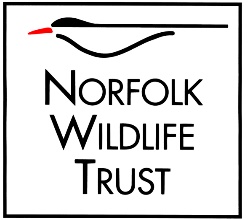 Role titleVolunteer Assistant Warden – 6 month seasonal role - NWT Holme DunesPurpose of your roleTo assist the Warden with the management of NWT Holme Dunes for the benefit of wildlife and visitorsType of work you will be involved withPractical reserve management to include habitat management, maintenance of visitor facilities, livestock checking of konick poniesCollect and maintain biological/environmental data as directed by the warden, particularly monitoring of birds, butterflies, natterjack toads and floraRoutine patrolling of the reserve to minimise disturbance to breeding birds, wader roosts and damage to fragile habitats, assist with species protection works on the reserve.Provide wardening cover during the warden's days off and holidaysPromote the work of the Trust by recruiting new members and encouraging donationsEnforce NWT rules and policies and notify the warden of any serious infringementsCollect car parking fees, issue tickets and ensure that the car park is kept tidy and safeEnsure implementation of the Trust's Health & Safety policiesSkills and abilities you will be using in your roleGood interpersonal skills, ability to deal with a wide range of visitors in a tactful and diplomatic mannerSome interest, knowledge and understanding of the habitats and wildlife, particularly birds, on the reserves will be necessaryResourceful, able to plan, implement and undertake a wide variety of tasks with minimal supervisionPhysically fit and in good health in order to carry out work to required standardsAbility to use and maintain reserves equipment and machinery to appropriate standards (or willing to train)Ability to supervise and motivate other volunteers at NWT Holme DunesMaintain confidentialityYou will be based at: NWT Holme DunesTimes/days we would like you to be available - this can be flexibleThis is ideally a full time 6-month seasonal role from April to September, but a later start is also acceptable.Benefits to youAn opportunity to develop practical management skills and gain work experience with a respected conservation charityOn the job training relevant to tasks undertakenBecome a valued member of a professional teamKnowledge that the work you do will benefit an internationally important nature reserve and the work of NWTOpportunity to learn, enhance and share local knowledge of wildlife and conservationOpportunity to develop a range of people skillsYour supervisorThe Warden, NWT Holme DunesNotes/special requirementsA mobile home is available for accommodationMust be prepared to work outside in all weather conditionsMay be required to work unsocial hours e.g. early mornings, evenings and some weekendsDriving licence desirable but not essential